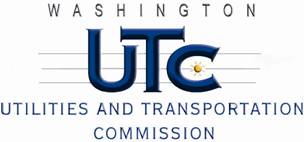 MemorandumMay 20, 2013To:	TR-112044 - FileFrom:		Kathy Hunter, Deputy Assistant Director, Transportation SafetySubject:	TR-112044 – City of WashougalGrade Crossing Protective Fund (GCPF) project to install a sidewalk at a railroad-highway grade crossing at 32nd Street in Washougal USDOT # 090117DOn February 27, 2012, the Washington Utilities and Transportation Commission (Commission) awarded the City of Washougal a GCPF grant in the amount of $20,000 to install a sidewalk at the 32nd Street crossing in Washougal. The USDOT is #090117D.  The estimated project cost was $76,094 with the City of Washougal paying for all costs exceeding the grant amount.On May 17, 2013, the City of Washougal submitted a request for reimbursement for work completed pursuant to Commission order. Along with the reimbursement request, the City of Washougal submitted photos of the new sidewalk which verifies that the work was completed according to the specifications outlined in the order approving the grant.Please close this docket. 